                                                                                                                                                                                                          M23 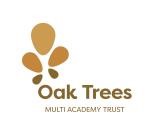 Employee Specification Form                                                          NB. Candidates must meet essential requirements to apply. Post Number Job Title 0.2 Fixed Term Department OAK TREES MAT  - Poulton Lancelyn Primary  SchoolPrepared by and date Headteacher – April 2024 Essential Personal Attributes Stage Identified Desirable Personal Attributes Stage Identified Qualifications Degree or equivalent  Qualified  teacher status App AppEvidence of recent and relevant continuing professional development Additional relevant qualifications eg first aid, coaching awards etc.Evidence of recent and relevant continuing professional development Additional relevant qualifications eg first aid, coaching awards etc.App App Experience  Delivering National curriculum Modern Foreign LanguagesExcellent classroom skills that demonstrate outstanding practice Recent successful teaching experience demonstrating good/outstanding progress of pupils App/I  App/I App/IApp/I  App/I App/IKnowledge and skills Excellent teaching skills, coupled with a clear understanding of how to meet the needs of a range of aptitudes and abilities Clear personal philosophy of education  Commitment to raising standards of attainment and achievement Excellent classroom management skills  Ability to use innovative and appropriate IT effectively throughout the curriculum   Excellent interpersonal and communication skills Understanding of how to monitor pupil progress and tailor their learning accordingly using assessment information.  Clear understanding of the statutory requirements of current legislation concerning SEN and Child ProtectionAbility to work well as part of a team and make effective, positive  contribution Make the best use of school resources including support staff Obs/A/I App/I  App/I App/I App/I App/I App/I App/I  App/I App/IApp/IUnderstanding of current national initiatives Knowledge of Roshenshine’s Principles of Instruction and varying retrieval practicesKnowledge of varying questioning strategiesAbility to create challenging, creative and effective learning opportunities for all pupils.  Knowledge and understanding of inclusion and current Special Needs guidance and its application in the whole school setting  Ability to use assessment data to inform teaching and learning  Understanding of current national initiatives Knowledge of Roshenshine’s Principles of Instruction and varying retrieval practicesKnowledge of varying questioning strategiesAbility to create challenging, creative and effective learning opportunities for all pupils.  Knowledge and understanding of inclusion and current Special Needs guidance and its application in the whole school setting  Ability to use assessment data to inform teaching and learning  App/I App/I App/I App/I  App/I App/I Special Requirements:  Enthusiasm for teaching and learning, with the ability to motivate and inspire Evidence of positive contribution to the wider life and ethos of school Create a safe, happy, healthy, challenging and effective learning environment.Develop positive professional relationship with all stakeholders  App/I App/I  App/l App/l Show a flexible, positive approach to school life  An enthusiasm to contribute to the wider life of schoolShow a flexible, positive approach to school life  An enthusiasm to contribute to the wider life of schoolApp/I App/I 